Western Carolina University Student Government AssociationOfficial Minutes: September 19th, 2022Vice President CJ Mitchell called the meeting to order at 6:00 PM.Roll called by the President Pro TemporeApproval of AgendaMotion to approve the agenda by Zachary ErbestSeconded by Josie HairPassed by a vocal majorityApproval of last week’s minutesMotion to approve the minutes by CJ MitchellSeconded by JimenaPassed by a vocal majority New Business – Old Business - First Reading – Second Reading – F22-01 – Constitutional ChangesEstefany - “Overall, all these changes are procedures, grammatical, and fixing certain issues in the document. This is to help in the long run for governing documents that are meant to stand against time. Removing specific procedures helps change with the university. Ideally, you should have read it and have had a few weeks to read it.” F22-01 Passed by vocal majority. Closing Business – Senator UpdatesNick Childs: “Is there a way to be better informed about what SGA discusses?” “We have a website where the minutes and documents will be.” It is accessible through the WCU websites. Nick Childs: I am on the Western Carolinian (Newspaper) if there is anything you want us to talk about, reach out to me. Vice President UpdatesCJ: I’m hoping next week we will have a presentation of what Estefany, Justin, and myself did at ASG. Committees: Please meet with your committees afterwards and choose a chair head. Standing Committees Special CommitteesGuest Updates
- Estefany: We have a lot of tabling this week. We have health awareness; we are also co-co-hosting a reggae event. There will be a pie in the face for NCT, and I have volunteered to be pied. We will also be co-hosting a cookout along with all the Latina Organizations. We are taking a time out with our supplemental funding applications. We want to make sure that money is given away to organizations that can be used for better. The applications should re-open by the end of this week, or sooner. Motion to adjourn the meeting until 6:00 pm on Monday, September 26th by CJ Mitchell.Second by Josie HairMeeting adjourned at 6:09 PM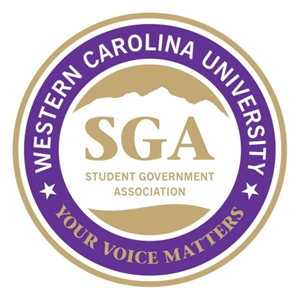 